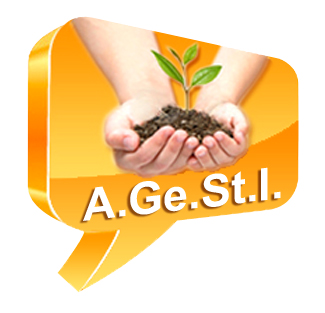 Associazione Genitori Studenti InsegnantiModulo di iscrizioneTerza Edizione Castel TalentIl/La Sottoscritto/a ……………………………………………………………………………………………………………………Nato/a il ………………………………………………………………   Residente a Castel Goffredo in Via ………………………………………………………………………………………….Numero telefonico …………………………………………………………………………………………………………………si iscrive alla Prima Edizione di Castel Talent nella seguente area (barrare la parte interessata):□ MusicaCanto Danzastrumento (indicare quale) ………………..altro ………………………
□ Recitazione  teatroPoesiaCabaretaltro……………………………………..Associazione Genitori Studenti InsegnantiRichiesta di apparecchiature o materiale:……………………………………………………………………………………………………………………………………………………………………….……………………………………………………………………………………………………………………………………………………………………….……………………………………………………………………………………………………………………………………………………………………….Autorizzazione del genitoreIl/La Sottoscritto/a ……………………………………………………………………………………………………………………Genitore di …………………………………………………………………………………………………………………………………………….Autrizza il proprio figlio/ la propria figlia a partecipare all’evento Castel Talent.Firma del genitore						Firma del partecipante(Nel caso di iscrizione tramite posta elettronica, le firme autografe saranno apposte il 2 marzo in sede Agesti oppure il giorno dell’Audizione)Castel Goffredo, ……………………………………